Publicado en Celrà el 04/12/2023 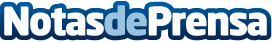 Cebrià Grup mejora su presencia en línea con las ayudas del Kit DigitalImplementando una estrategia sólida gracias a los Next Generation, Cebrià Grup ha logrado mejorar su posicionamiento onlineDatos de contacto:CarlosOnlinevalles 937685249Nota de prensa publicada en: https://www.notasdeprensa.es/cebria-grup-mejora-su-presencia-en-linea-con Categorias: Cataluña Servicios Técnicos Digital http://www.notasdeprensa.es